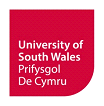 EICH MANYLION CHIASESIAD YR EFFEITHIWYD ARNOTYSTIOLAETHGOFYNION PENODOLDATGANIADSicrhewch eich bod chi wedi darllen a deall y Rheoliadau Apeliadau Academaidd sydd ar gael yn: https://registry.southwales.ac.uk/student-regulations/academic-appeals/Sicrhewch eich bod chi’n cynnwys copi o’ch canlyniadau gyda’ch apêl. Bydd apeliadau a dderbynnir heb ganlyniadau yn cael eu dychwelyd.Dylid cyflwyno’r ffurflen hon i’r Uned Gwaith Achos Myfyrwyr drwy:studentcasework@southwales.ac.uk ddim hwyrach na 10 diwrnod gwaith ar ôl i ganlyniad apêl academaidd cam 1 gael ei hysbysu.Cyfenw:Enw(au) cyntaf:Rhif myfyriwr:Cyfeiriad e-bost:Rhif ffôn:Cwrs:Cyfadran:Cod y modiwl:Teitl y modiwl:Tiwtor y modiwl:Math o asesiad:Dyddiad cwblhau gwaith cwrs / dyddiad yr arholiadA wnaethoch chi gyflwyno’r gwaith cwrs, neu roi cynnig ar yr arholiad?e.e. gwaith cwrs neu arholiadDo    Naddo e.e. gwaith cwrs neu arholiadDo    Naddo e.e. gwaith cwrs neu arholiadDo    Naddo Ticiwch y blwch/blychau sy’n disgrifio eich seiliau dros wneud cais am adolygiad:Ticiwch y blwch/blychau sy’n disgrifio eich seiliau dros wneud cais am adolygiad:Ticiwch y blwch/blychau sy’n disgrifio eich seiliau dros wneud cais am adolygiad:Sail AMae gennych dystiolaeth na chynhaliwyd gweithdrefnau cam 1 yn unol â’r rheoliadau a bod hyn wedi eich rhoi o dan gryn anfantais.Sail BMae gennych dystiolaeth newydd a pherthnasol nad oedd ar gael, am reswm da, pan gyflwynwyd eich apêl academaidd cam 1.(DS Ni dderbynnir rhesymau personol, teuluol neu ddiwylliannol sensitif fel rheswm da oherwydd y dylid fod wedi tynnu sylw atynt yng ngham 1.)Sail CMae gennych dystiolaeth nad oedd y canlyniad yng ngham 1 yn rhesymol o dan yr amgylchiadau.Byddwch cystal ag amlinellu’ch rhesymau dros wneud cais am adolygiad o’ch apêl academaidd cam 1 a pham nad ydych yn fodlon ar y canlyniad gwreiddiol.Rhowch fanylion y canlyniad neu weithredu pellach rhesymol rydych chi’n ei ddisgwyl:Er enghraifft, nodwch a fyddech chi’n hoffi ailsefyll, i ailsefyll fod yn ymgais cyntaf, ailadrodd blwyddyn, ailadrodd y flwyddyn fel ymgais cyntaf, neu nodi bod angen i farc cywir gael ei gofnodi o ganlyniad i gamgymeriad gweinyddol.Byddwch cystal â sylwi na fydd apêl yn arwain at godi eich marc.Tystiolaeth rydych wedi’i darparu i gefnogi’ch cais am adolygiad:Gweler y nodiadau canllaw am gyngor ynghylch tystiolaeth 3ydd PartiTystiolaeth rydych wedi’i darparu i gefnogi’ch cais am adolygiad:Gweler y nodiadau canllaw am gyngor ynghylch tystiolaeth 3ydd PartiMath o dystiolaeth:Dyddiad y dystiolaeth:e.e. llythyr, e-bost, deunyddiau cwrs, datganiad ysgrifenedige.e. llythyr, e-bost, deunyddiau cwrs, datganiad ysgrifenedige.e. llythyr, e-bost, deunyddiau cwrs, datganiad ysgrifenedigRhowch y rheswm/rhesymau pam na chafodd y dystiolaeth hon ei darparu o’r blaen gyda’ch apêl academaidd cam 1 wreiddiol:Amlinellwch unrhyw ofynion penodol sydd gennych y gall fod angen gwneud addasiadau rhesymol ar eu cyfer:Er enghraifft, nodwch a oes angen i ohebiaeth fod mewn ffont penodol a/neu faint teip penodol.Rwyf yn datgan bod y wybodaeth a roddwyd uchod ac unrhyw dystiolaeth ategol sydd ynghlwm yn gywir ac yn wir hyd eithaf fy ngwybodaeth.Rwyf yn deall y bydd y ffurflen hon, a’r dystiolaeth a gyflwynir gyda hi, yn rhan o’r ffeil achos lawn, a gaiff ei rhoi i bartïon priodol ar gais a’i rhannu yn unol â’r Cynllun Cyfathrebu perthnasol[1] a’r Hysbysiad Preifatrwydd/Prosesu Teg[2].Rwyf yn datgan bod y wybodaeth a roddwyd uchod ac unrhyw dystiolaeth ategol sydd ynghlwm yn gywir ac yn wir hyd eithaf fy ngwybodaeth.Rwyf yn deall y bydd y ffurflen hon, a’r dystiolaeth a gyflwynir gyda hi, yn rhan o’r ffeil achos lawn, a gaiff ei rhoi i bartïon priodol ar gais a’i rhannu yn unol â’r Cynllun Cyfathrebu perthnasol[1] a’r Hysbysiad Preifatrwydd/Prosesu Teg[2].Rwyf yn datgan bod y wybodaeth a roddwyd uchod ac unrhyw dystiolaeth ategol sydd ynghlwm yn gywir ac yn wir hyd eithaf fy ngwybodaeth.Rwyf yn deall y bydd y ffurflen hon, a’r dystiolaeth a gyflwynir gyda hi, yn rhan o’r ffeil achos lawn, a gaiff ei rhoi i bartïon priodol ar gais a’i rhannu yn unol â’r Cynllun Cyfathrebu perthnasol[1] a’r Hysbysiad Preifatrwydd/Prosesu Teg[2].Rwyf yn datgan bod y wybodaeth a roddwyd uchod ac unrhyw dystiolaeth ategol sydd ynghlwm yn gywir ac yn wir hyd eithaf fy ngwybodaeth.Rwyf yn deall y bydd y ffurflen hon, a’r dystiolaeth a gyflwynir gyda hi, yn rhan o’r ffeil achos lawn, a gaiff ei rhoi i bartïon priodol ar gais a’i rhannu yn unol â’r Cynllun Cyfathrebu perthnasol[1] a’r Hysbysiad Preifatrwydd/Prosesu Teg[2].Llofnod:Dyddiad: